Actividades SugeridasOBJETIVO DE APRENDIZAJE OA_25DESCRIPCIÓN DE LA ACTIVIDADESConstruir, leer e interpretar pictogramas y gráficos de barra simple con escala, de acuerdo a información recolectada o dada.5. Los ejercicios a) hasta d) a continuación se basan en el pictograma siguiente.a ¿En qué área del colegio las luces están prendidas más horas de la semana? b ¿En qué área colegio las luces están prendidas 70 horas a la semana? c En una semana, ¿cuántas horas más están prendidas las luces en el gimnasio que en la entrada? d Confeccionan un gráfico de barra del pictograma anteriormente expuesto.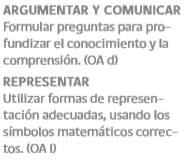 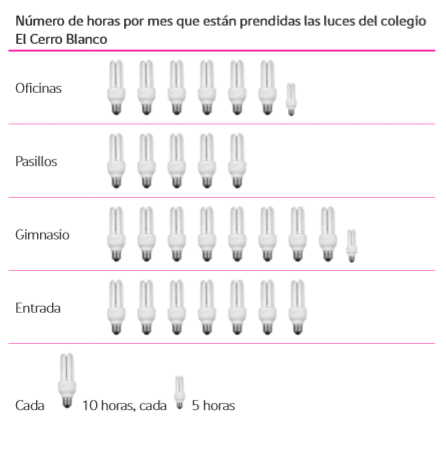 